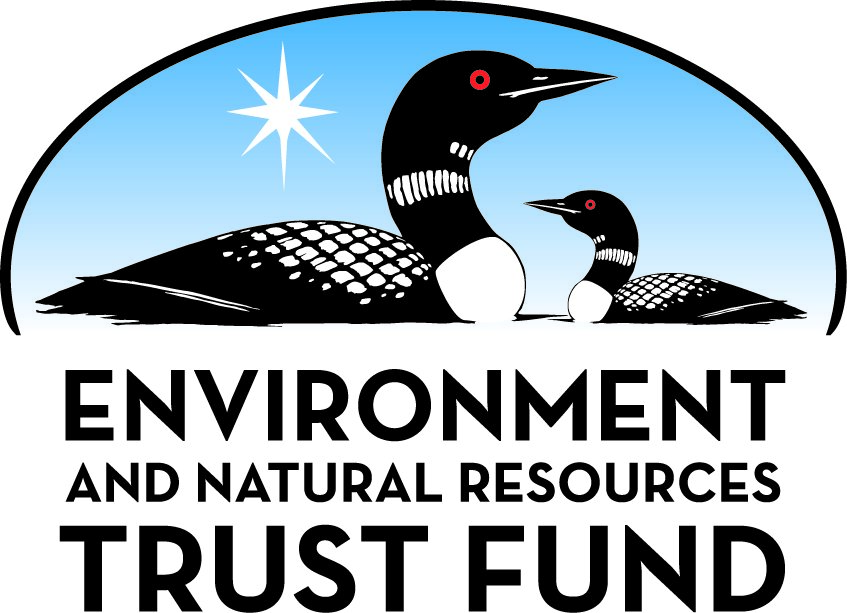 Environment and Natural Resources Trust FundM.L. 2021 Approved Work PlanGeneral InformationID Number: 2021-377Staff Lead: Michael VarienDate this document submitted to LCCMR: July 21, 2021Project Title: Elm Creek Habitat Restoration Final PhaseProject Budget: $521,000Project Manager InformationName: Todd TuominenOrganization: City of ChamplinOffice Telephone: (763) 923-7120Email: ttuominen@ci.champlin.mn.usWeb Address: https://ci.champlin.mn.us/Project ReportingDate Work Plan Approved by LCCMR: July 20, 2021Reporting Schedule: December  1 / June  1 of each year.Project Completion: June 30, 2024Final Report Due Date: August 14, 2024Legal InformationLegal Citation: M.L. 2021, First Special Session, Chp. 6, Art. 6, Sec. 2, Subd. 08rAppropriation Language: $521,000 the first year is from the trust fund to the commissioner of natural resources for an agreement with the city of Champlin to conduct habitat and stream restoration in Elm Creek upstream of Mill Ponds.Appropriation End Date: June 30, 2024NarrativeProject Summary: Phase V is the Final Phase of the Elm Creek Habitat and Restoration that includes 3,800 linear feet of stream bank restoration of Elm CreekDescribe the opportunity or problem your proposal seeks to address. Include any relevant background information.Elm Creek Stream Restoration is the project is a high priority project multiple phase project in cooperation with the City of Champlin, Elm Creek Watershed Management Commission and Hennepin County to restore water resources that within the City of Champlin and the Elm Creek Watershed. The City of Champlin Management Plan developed in 2008 has identified goals for accelerating programs and projects for improved habitat, water quality and flood control through a variety of conservation measures in areas surrounding Champlin Minnesota. 

Prioritization and implementation of appropriate protection, enhancement and restoration measures on area lands, streams, ditches, rivers, lakes and wetlands within the City of Champlin and Elm Creek Watershed have been accelerated through use of conservation decision making tools which aid in determining high priority projects that are beneficial to the City of Champlin, Elm Creek Watershed and the Upper Mississippi River Watershed.  Elm Creek is an impaired water with low dissolved oxygen.What is your proposed solution to the problem or opportunity discussed above? i.e. What are you seeking funding to do? You will be asked to expand on this in Activities and Milestones.Phase V is the final phase of the Elm Creek habitat restoration project.  This project includes 3,800 linear feet of stream bank restoration of Elm Creek which is located upgradient of the Mill ponds.  Preliminary design plans have been completed in cooperation with the MNDNR, Elm Creek Management Commission and Hennepin County. Elm Creek is impaired water with low dissolved oxygen, restoring the stream banks and providing habitat structure will reduce downstream sedimentation and provide native habitat improvements including floodplain restoration, root wads, boulder vanes, toewood, boulder clusters, rock weir and improved riffles with varied substrate to enhance aquatic species habitat including sensitive species such as Blandings Turtle. The riparian areas of the creek will be restored with native planting buffer using native seeding that will filter sediments and nutrients from direct runoff.  Our current water plan specifically identifies goals for accelerating projects for improved habitat, water quality and flood control. The project allows the City of Champlin to meet these goals and open opportunities for the public that includes recreation, fishing and educational experiences.What are the specific project outcomes as they relate to the public purpose of protection, conservation, preservation, and enhancement of the state’s natural resources? The Project Outcomes include the following:
Final Design, Engineering, Permitting and Construction Supervision/ Description: This activity includes engineering, design, permitting, supervision of construction, permit compliance inspections, and survey (post construction), 
1. Engineering/Construction Plans and Bid Specifications	
2. Permit Requirements: MPCA, MNDNR, USCOE, SWCD, City and County	
3. Construction Supervision: Permit Compliance Inspection and Construction Supervision	
4. Post Construction Stream Survey and Project Summary Report
Outcome Habitat Restoration and Construction	
5. Streambank Restoration construction, development of instream habitat features, seeding and native buffers
6. Construction Materials, native seed, and erosion controlProject LocationWhat is the best scale for describing where your work will take place?  
	Region(s): MetroWhat is the best scale to describe the area impacted by your work?  
	Region(s): MetroWhen will the work impact occur?  
	During the ProjectActivities and MilestonesActivity 1: Activity 1:Develope Plans and Partnership and Plans for Elm Creek Habitat RestorationActivity Budget: $124,000Activity Description: 
Phases V is the final phase of the Elm Creek habitat restoration project.  This project activities includes 3,800 linear feet of stream bank restoration of Elm Creek. This restoration is upstream of the Mill Pond and previous Elm Creek restoration projects. Developing partnerships with Three Rivers Park District is an important part of this project.   This activity also, includes engineering, design, permitting, supervision of construction, permit compliance inspections, and survey (post construction), In preparing the Habitat Restoration Plan, the City of Champlin utilized all available data which includes hydrologic assessments and completed field surveys of Elm Creek Phase V project based on standards in the Minnesota Department of Natural Resources (MNDNR) Fisheries Stream Survey Manual, Rosgen Channel Characterization. The proposed construction will improve impaired water with low dissolved oxygen, restoring the stream banks and providing habitat structure.Activity Milestones: Activity 2: Construction of the Elm Creek restoration of the stream banks, instream habitat features and, seeding native restorationActivity Budget: $397,000Activity Description: 
This activity includes the construction of the Elm Creek stream and habitat restoration. This work will include the installation of root wads, boulder vanes, toewood, boulder clusters, rock weir and improved riffles with varied substrate to enhance aquatic species habitat including sensitive species such as Blandings Turtle. The riparian areas of the creek will be restored with native planting buffer using native seeding that will filter sediments and nutrients from direct runoff.Activity Milestones: DisseminationDescribe your plans for dissemination, presentation, documentation, or sharing of data, results, samples, physical collections, and other products and how they will follow ENRTF Acknowledgement Requirements and Guidelines. 
The City of Champlin will recognize the LCCMR and ENRTF through publication of the Champlin Chronical and City WEB Site updates through the course of the project and upon completion. Additional signage will be placed at Trail Head locations along the Elm Creek Trail System. As part of Citizen Science efforts, the City will distribute environmental education information with acknowledgment of LCCMR and ENRTF. The City will engage the public on the City cable network with informative news segments with acknowledgement of the project funding efforts by the ENRTF.Long-Term Implementation and FundingDescribe how the results will be implemented and how any ongoing effort will be funded. If not already addressed as part of the project, how will findings, results, and products developed be implemented after project completion? If additional work is needed, how will this be funded? 
Long term goals are to restore aquatic habitat and restore structural elements. Placement of aquatic structures including rock vanes and riffle pools will optimize oxygen levels in the stream and gravel beds and woody structure will improve the habitat and stream biota. The increase in wildlife, amphibian and fish populations are gains which are sustainable long-term through natural reproduction. The improvements described above will be incorporated in Phase V and may require future funding request for restoration of Hayden Lake. A long-term monitoring/maintenance plan will be implemented to assure all constructed habitat restoration measures are adequately functioning.as designed.Other ENRTF Appropriations Awarded in the Last Six YearsBudget SummaryClassified Staff or Generally Ineligible ExpensesNon ENRTF FundsAcquisition and RestorationParcel ListRestoration1. Provide a statement confirming that all restoration activities completed with these funds will occur on land permanently protected by a conservation easement or public ownership. 
The project restoration of Elm Creek will be constructed on land with Public Ownership.2. Summarize the components and expected outcomes of restoration and management plans for the parcels to be restored by your organization, how these plans are kept on file by your organization, and overall strategies for long-term plan implementation. 
This project includes 3,800 linear feet of stream bank restoration of Elm Creek which is located upgradient of the Mill ponds.  Preliminary design plans have been completed in cooperation with the MNDNR, Elm Creek Management Commission and Hennepin County. Elm Creek is impaired water with low dissolved oxygen, restoring the stream banks and providing habitat structure will reduce downstream sedimentation and provide native habitat improvements including floodplain restoration, root wads, boulder vanes, toewood, boulder clusters, rock weir and improved riffles with varied substrate to enhance aquatic species habitat including sensitive species such as Blandings Turtle. The riparian areas of the creek will be restored with native planting buffer using native seeding that will filter sediments and nutrients from direct runoff.   Upon Completion of the project records drawings will completed and files as an electronic file. The plans for this project will be kept on file at the City of Champlin and Three Rivers Park District Office.3. Describe how restoration efforts will utilize and follow the Board of Soil and Water Resources “Native Vegetation Establishment and Enhancement Guidelines” in order to ensure ecological integrity and pollinator enhancement. 
The project will be designed to our current water plan specifically identifies goals for accelerating projects for improved habitat, water quality and flood control. Phases V is the final phase of the Elm Creek habitat restoration project.  This project activities includes 3,800 linear feet of stream bank restoration of Elm Creek. In preparing the Habitat Restoration Plan, the City of Champlin utilized all available data which includes hydrologic assessments and completed field surveys of Elm Creek Phase V project based on standards in the Minnesota Department of Natural Resources (MNDNR) Fisheries Stream Survey Manual, Rosgen Channel Characterization and the BWSR Native Vegetation Establishment Guidelines. The proposed construction will improve Elm Creek's impaired water with low dissolved oxygen, restoring the stream banks and providing habitat structure.4. Describe how the long-term maintenance and management needs of the parcel being restored with these funds will be met and financed into the future. 
The long term goals are to restore aquatic habitat and restore structural elements. Placement of aquatic structures including rock vanes and riffle pools will optimize oxygen levels in the stream and gravel beds and woody structure will improve the habitat and stream biota. The increase in wildlife, amphibian and fish populations are gains which are sustainable long-term through natural reproduction. The improvements described above will be incorporated and may require future funding if flood damage occurs along the Elm Creek. A long-term monitoring/maintenance plan will be implemented to assure all constructed habitat restoration measures are adequately functioning.as designed.5. Describe how consideration will be given to contracting with Conservation Corps of Minnesota for any restoration activities. 
The City of Champlin has continued to utilize the MN Conservation Corps for a variety of environmental based projects  on an annual basis. The City will seek assistance from the Conservation Corp  for the installation of native planting for this project.6. Provide a statement indicating that evaluations will be completed on parcels where activities were implemented both 1) initially after activity completion and 2) three years later as a follow-up. Evaluations should analyze improvements to the parcel and whether goals have been met, identify any problems with the implementation, and identify any findings that can be used to improve implementation of future restoration efforts at the site or elsewhere. 
The City of Champlin will continue to monitor the Elm Creek and shoreline with in the TRPD parcel. In addition, the Elm Creek Watershed Commission over see the monitoring of the Elm Creek for flooding and water quality.  The City of Champlin is responsible for the TMDL pollutant load allocations for the Elm Creek within Champlin. This includes the monitoring the stream to achieve long term goals of reducing erosion and sediment loading. Managing the the stream will in turn reduce pollutant loading of Total Phosphorous and TSS. The monitoring efforts will be in coordination with the Elm Creek Watershed commission and meeting Elm Creek WRAPS. Goals. The project will be inspected upon completion of the proposed work followed.  A long-term monitoring/maintenance plan will be implemented to assure all constructed habitat restoration measures are adequately functioning.as designed. Tis plan will include one year and three year inspections.AttachmentsRequired AttachmentsMapFile: Alternate Text for MapArea Map...Board Resolution or LetterDifference between Proposal and Work PlanDescribe changes from Proposal to Work Plan StageBudget Update with approved budget, dissemination information. Also, updated Activities and Mile Stones and added Property Information.Additional Acknowledgements and Conditions: The following are acknowledgements and conditions beyond those already included in the above workplan:Do you understand and acknowledge the ENRTF repayment requirements if the use of capital equipment changes? 
	N/ADo you agree travel expenses must follow the "Commissioner's Plan" promulgated by the Commissioner of Management of Budget or, for University of Minnesota projects, the University of Minnesota plan? 
	N/ADoes your project have potential for royalties, copyrights, patents, or sale of products and assets? 
	NoDo you understand and acknowledge IP and revenue-return and sharing requirements in 116P.10? 
	N/ADo you wish to request reinvestment of any revenues into your project instead of returning revenue to the ENRTF? 
	N/ADoes your project include original, hypothesis-driven research? 
	NoDoes the organization have a fiscal agent for this project? 
	NoDescriptionCompletion DateDevelop goals, objectives and project partners for projectJune 30, 2022Order Plans/ Specifications and Conduct Preliminary SurveysSeptember 30, 2022Complete Final Design and Specifications Order BidsOctober 31, 2022Obtain permits from MN-DNR,USACE and EC WMCOctober 31, 2022Award Contract from Public Bidding, set preconstruction meetingNovember 30, 2022DescriptionCompletion DateSet protocol for stream work, access and turtle protection proceduresNovember 30, 2022Coordination of in stream methods for restoration of habitat features and stream bankDecember 31, 2022Complete construction of instream habitat root wads, boulder vanes, toewoodJanuary 31, 2023Complete final restoration of stream banks with native seed and blanketJune 30, 2023Post Construction Stream Survey and  Finalize ContractsAugust 31, 2023Complete Project Summary report and Final submittalJune 30, 2024NameAppropriationAmount AwardedChamplin Mill Pond Shoreland RestorationM.L. 2016, Chp. 186, Sec. 2, Subd. 08i$2,000,000Category / NameSubcategory or TypeDescriptionPurposeGen. Ineli gible% Bene fits# FTEClass ified Staff?$ AmountPersonnelSub Total-Contracts and ServicesEngineering Design Permitting InspectionProfessional or Technical Service ContractEngineering Design will be required to design the stream restoration project, along with professional services to survey and provide inspection. Provide required permit documentation and Permit Compliance0$124,000Construction contractProfessional or Technical Service ContractConstruction Contract for Elm Creek Restoration is estimated at $397,000 and includes all materials required for placement.0$397,000Sub Total$521,000Equipment, Tools, and SuppliesSub Total-Capital ExpendituresSub Total-Acquisitions and StewardshipSub Total-Travel In MinnesotaSub Total-Travel Outside MinnesotaSub Total-Printing and PublicationSub Total-Other ExpensesSub Total-Grand Total$521,000Category/NameSubcategory or TypeDescriptionJustification Ineligible Expense or Classified Staff RequestCategorySpecific SourceUseStatusAmountStateState Sub Total-Non-StateNon State Sub Total-Funds Total-NameCountySite SignificanceActivityAcresMilesEstimated CostType of LandownerEasement or Title HolderStatus of WorkTRPD Parcel 25-120-22-31-0002HennepinThe entire site lies within Elm Creek Park Reserve201.44-PublicThree Rivers Park DistrictHas not begunTotals201.44-TitleFileCity Funding RequestBack Ground Check Certification